The Scottish Learning and Development Team is part of the Girlguiding Scotland Guiding Development Team. Our role is to provide learning and development opportunities to members.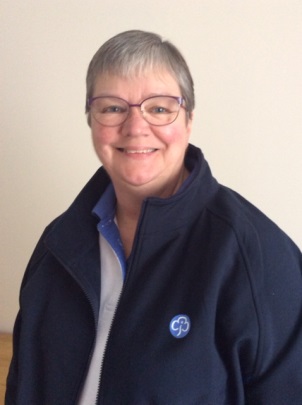 Libby SpenceChair – Learning and Development TeamAs Chair of Learning and Development I lead the Learning and Development Team. We promote learning and development across Scotland particularly for for trainers and prospective trainers but encompass all leaders.I am also a Rainbow leader and trainer.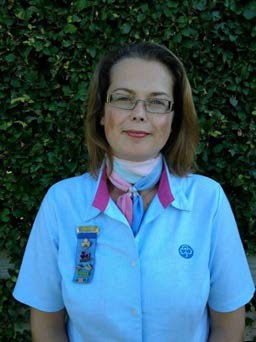 Julie JohnstonBecoming A Trainer Co-ordinatorAs ‘becoming a trainer’ co-ordinator, I support leaders in the first stages of progressing to become a prospective trainer.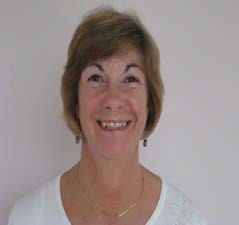 Sine CreagmileAdviser for Trainings and BookingsAs the adviser for trainings and bookings, I am the contact for anyone wishing to book a training session in Scotland. I co-ordinate the trainers and prospective trainers to deliver these trainings.  I am also a trainer.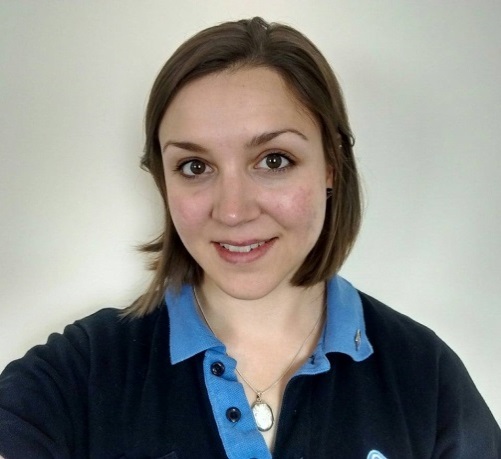 Erin FultonPeer Education RepresentativeI'm the Peer Education Representative on the Scottish Learning and Development Team. I support links between the peer educators and the Learning Development Team, and keep them posted on all the awesome stuff that is happening in Peer Education.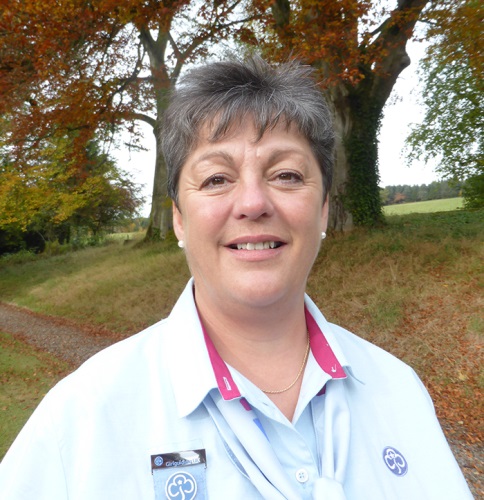 Anne AndrewCounty Commissioner RepresentativeAs county commissioner representative, I am the link between the Learning & Development Team and the county commissioners. I advise on any learning and development needs and requests from around the counties.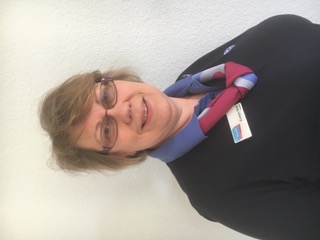 Evelyn DickTrainer Co-ordinatorAs trainer co-ordinator, I advise and support all the trainers across Scotland, ensuring that we are achieving excellence and good quality across Scotland, and meeting the national objectives and standards in a consistent manner.  I am also a trainer, tutor and reviewer. 